ЧЕРКАСЬКА ОБЛАСНА РАДАГОЛОВАР О З П О Р Я Д Ж Е Н Н Я18.06.2019                                                                                         № 263-рПро проведення виплатВідповідно до статті 56 Закону України «Про місцеве самоврядування
в Україні», Положення про Почесну грамоту Черкаської обласної державної адміністрації і обласної ради, затвердженого рішенням обласної ради
від 17.12.2003 № 14-13, зі змінами, рішення обласної ради від 18.12.2018
№ 28-20/VIІ «Про обласний бюджет Черкаської області на 2019 рік», розпорядження голови обласної державної адміністрації та обласної ради
від 13.06.2019 № 428/258-р:1. Виділити кошти з обласного бюджету виконавчому апарату обласної ради в сумі 17 289 гривень та виплатити одноразову грошову винагороду
в розмірі трьох прожиткових мінімумів для працездатних осіб (5 763 гривні) громадянам, нагородженим Почесною грамотою Черкаської обласної державної адміністрації та обласної ради:2. Фінансово-господарському відділу виконавчого апарату обласної ради провести відповідні виплати.3. Контроль за виконанням розпорядження покласти на керівника секретаріату обласної ради Паніщева Б.Є. та начальника фінансово-господарського відділу, головного бухгалтера виконавчого апарату обласної ради Радченко Л.Г.Перший заступник голови						В. ТАРАСЕНКОАтамась Наталії Василівні – завідувачу неврологічного відділення                    КНП «Черкаська обласна лікарня Черкаської обласної ради»;Глухаревій Оксані Володимирівні – завідувачу обласного центру дитячої онкології та гематології з ліжками денного перебування КНП «Черкаський обласний онкологічний диспансер Черкаської обласної ради»;Голубу Вадиму Миколайовичу – завідувачу відділення анестезіології
та інтенсивної терапії КНП «Черкаський обласний кардіологічний центр Черкаської обласної ради».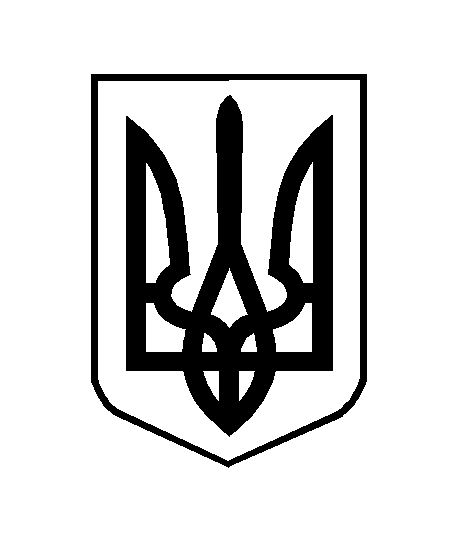 